 Buy a boxwood campaign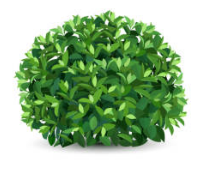 Students in Mrs. Kingston’s grade 7 class have been hard at work for several weeks building a community garden at Max Aitken Academy.While grant money funded much of the first phase of the project, there is a lot left to do. We would really like to finish the exterior of the garden area with a natural border- a boxwood hedge.We need your help! For a monetary donation of $20, you can purchase a boxwood tree to be used for our hedge. All contributors will be listed on a plaque in the garden, so your generosity will be remembered for years to come. You may choose to put the name of your MAA student, a special teacher, a memorial for someone, your name…. the choice is yours.If you are interested in donating to help us with the garden hedge, please return the form and money to school with your child, or email Erin Kingston (erin.kingston@nbed.nb.ca) by Thursday, June 9th.We appreciate your support with the community garden project!------------------------------------------------------------------------------------------------------------------------------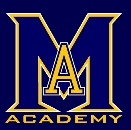 Buy a boxwood campaign
Please return prior to June 9th, 2022.
Name: _________________________________________
Name to appear on plaque (please print):  ___________________________________________           My $20 donation is enclosed.Thank you very much for supporting the MAA Community Garden 